Aosens APS系列智能PDU MODBUS串口通讯接口协议标准版操作示例（部分功能） ——  v23.9.9本协议参考标准：GB∕T19582.1-2008默认波特率：9600接口说明:使用PDU面板上，Com/LINK接口;接口线序如下: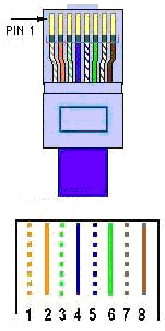 一、如何修改PDU的通讯地址（每条PDU出厂默认为1）：二、读取总输入电流电压等参数协议文档：十进制转十六进制公式：=DEC2HEX(F44)     F44表示要转换的表格指令示例：三、读取输出插座的信息协议：指令控制输出插座通电和断电示例：对第1个输出插座进行读取和通电，断电操作：注：（0001是写入几个寄存器，02表示字节数，是0001的两倍，后边的0001或0002就是写入的数值）以上仅对部分功能进行介绍，完整功能请参考产品协议文档编写指令。请以最新硬件对应的PDU协议内容为准。推荐使用commix1.4串口调试工具。	北京奥盛创新科技有限公司	    www.Aosens.com 线号颜色功能说明1橙白NC2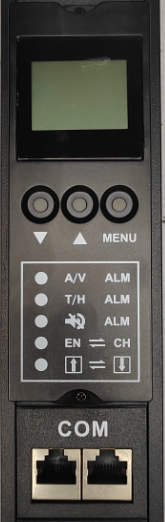 橙NC3绿白NC4蓝RS485-A+5蓝白RS485-B-6绿NC7棕白NC8棕NC四、配置参数：03H功能码读，10H功能码写四、配置参数：03H功能码读，10H功能码写四、配置参数：03H功能码读，10H功能码写四、配置参数：03H功能码读，10H功能码写四、配置参数：03H功能码读，10H功能码写四、配置参数：03H功能码读，10H功能码写四、配置参数：03H功能码读，10H功能码写四、配置参数：03H功能码读，10H功能码写四、配置参数：03H功能码读，10H功能码写四、配置参数：03H功能码读，10H功能码写四、配置参数：03H功能码读，10H功能码写序号项目范围默认值单位MODBUS地址属性参数真实值(转换公式)字节数备注1通讯地址1-2551\3000BB8读、写=Register2修改（0001是写入几个寄存器，02表示字节数，是0001的两倍，后边的0002就是写入的数值）（0001是写入几个寄存器，02表示字节数，是0001的两倍，后边的0002就是写入的数值）（0001是写入几个寄存器，02表示字节数，是0001的两倍，后边的0002就是写入的数值）（0001是写入几个寄存器，02表示字节数，是0001的两倍，后边的0002就是写入的数值）（0001是写入几个寄存器，02表示字节数，是0001的两倍，后边的0002就是写入的数值）（0001是写入几个寄存器，02表示字节数，是0001的两倍，后边的0002就是写入的数值）（0001是写入几个寄存器，02表示字节数，是0001的两倍，后边的0002就是写入的数值）PDU功能码地址命令（不含校验码）01100B B800 01 02 00 0201 10 0B B8 00 01 02 00 021改为201100B B800 01 02 00 0301 10 0B B8 00 01 02 00 031改为3序号项目范围默认值单位MODBUS地址（十进制）地址十六属性参数真实值(转换公式)字节数备注二、电计量参数：03H功能码读（实时更新）二、电计量参数：03H功能码读（实时更新）二、电计量参数：03H功能码读（实时更新）二、电计量参数：03H功能码读（实时更新）二、电计量参数：03H功能码读（实时更新）二、电计量参数：03H功能码读（实时更新）二、电计量参数：03H功能码读（实时更新）二、电计量参数：03H功能码读（实时更新）二、电计量参数：03H功能码读（实时更新）二、电计量参数：03H功能码读（实时更新）二、电计量参数：03H功能码读（实时更新）1电压值(单相)0-3500\V10003E8只读=Register/1022电流值(单相)0-7000\A10013E9只读=Register/10023有功功率(单相)0-65535\W10023EA只读=Register2序号PDU地址功能码地址读取字节指令（不含校验码）返回实际加单位1010303 E800 0101 03 03 E8 00 012210221221V2010303 E900 0101 03 03 E9 00 017107.17.1A3010303 EA00 0101 03 03 EA 00 01110011001100W27输出位1电流0-7000\A1031407只读=Register/100228输出位1有功功率0-65535\W1032408只读=Register229输出位1功率因数0-1000\\1033409只读=Register/10002序号PDU地址功能码地址读取字节指令（不含校验码）返回实际加单位27010304 0700 0101 03 04 07 00 015105.15.1A28010304 0800 0101 03 04 08 00 01800800800W29010304 0900 0101 03 04 09 00 017270.7270.727六、控制量03H功能码读，10H功能码写六、控制量03H功能码读，10H功能码写六、控制量03H功能码读，10H功能码写六、控制量03H功能码读，10H功能码写六、控制量03H功能码读，10H功能码写六、控制量03H功能码读，10H功能码写六、控制量03H功能码读，10H功能码写六、控制量03H功能码读，10H功能码写六、控制量03H功能码读，10H功能码写六、控制量03H功能码读，10H功能码写六、控制量03H功能码读，10H功能码写序号项目范围默认值单位MODBUS地址16进属性参数真实值(转换公式)字节数备注1上电驱动时间间隔1-601秒50001388读、写=Register2下电时间间隔固定为0.5秒2第1路分路输出通断控制\\\50011389读、写0:不能控制；1:通；2:断2写0无效；参数为0时，写寄存器无动作3第2路分路输出通断控制\\\5002138A读、写0:不能控制；1:通；2:断2写0无效；参数为0时，写寄存器无动作4第3路分路输出通断控制\\\5003138B读、写0:不能控制；1:通；2:断2写0无效；参数为0时，写寄存器无动作5第4路分路输出通断控制\\\5004138C读、写0:不能控制；1:通；2:断2写0无效；参数为0时，写寄存器无动作6第5路分路输出通断控制\\\5005138D读、写0:不能控制；1:通；2:断2写0无效；参数为0时，写寄存器无动作7第6路分路输出通断控制\\\5006138E读、写0:不能控制；1:通；2:断2写0无效；参数为0时，写寄存器无动作8第7路分路输出通断控制\\\5007138F读、写0:不能控制；1:通；2:断2写0无效；参数为0时，写寄存器无动作…第4-47分路输出通断控制\\\…………写0无效；参数为0时，写寄存器无动作49第48路分路输出通断控制\\\5048读、写0:不能控制；1:通；2:断2写0无效；参数为0时，写寄存器无动作第1路功能码地址 读、写操作指令：不含校验码010313 8900 0101 03 13 89 00 011通 2断读取状态011013 8900 01 02 00 0101 10 13 89 00 01 02 00 01通电（写操作）011013 8900 01 02 00 0201 10 13 89 00 01 02 00 02断电（写操作）